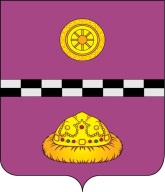                                                     ПОСТАНОВЛЕНИЕ          ПОСТАНОВЛЯЮ:1.Утвердить Положение о подготовке населения в области защиты от чрезвычайных ситуаций природного и техногенного характера на территории МР «Княжпогостский» согласно приложению № 1 к настоящему постановлению.2.Утвердить Положение об организации подготовки населения в области гражданской обороны на территории МР «Княжпогостский» согласно приложению № 2 к настоящему постановлению.3. По вопросам организации и осуществления подготовки и обучения населения в области гражданской обороны, защиты от чрезвычайных ситуаций природного и техногенного характера утвердить:3.1. Примерную программу подготовки работающего населения МР «Княжпогостский» в области безопасности жизнедеятельности согласно приложению №3 к настоящему постановлению.3.2. Примерную программу подготовки личного состава спасательных служб МР «Княжпогостский» согласно приложению №4 к настоящему постановлению.4.Установить, что подготовка и обучение населения МР «Княжпогостский» в области ГО и защиты от ЧС являются обязательными и осуществляются в соответствии с действующими нормативно-правовыми актами и Методическими рекомендациями по организации обучения населения.5. Руководителям территориальных и отраслевых (функциональных) органов администрации МР «Княжпогостский», руководителям подведомственных организаций:5.1. Организовывать, проводить и контролировать обучение своих работников, а также работников подведомственных учреждений, в области ГО и защиты от ЧС, а так же мерам пожарной безопасности.5.2. Осуществлять мероприятия по созданию, поддержанию и дальнейшему совершенствованию учебно-материальной базы, необходимой для организации процесса обучения в области ГО и защиты от ЧС, а так же мерам пожарной безопасности.5.3. Разместить в организациях информационно-справочные стенды по вопросам ГО и защиты от ЧС, а так же мерам пожарной безопасности.5.4. Принимать меры по созданию и активизации деятельности существующих учебно-консультационных пунктов по ГО и ЧС (далее – УКП) для обучения неработающего населения.5.5. Оказывать практическую помощь при проведении соревнований «Школа безопасности», кадетским классам в процессе их подготовки.5.6. Осуществлять пропаганду знаний в области ГО и защиты от ЧС, а так же мерам пожарной безопасности, в том числе с использованием всех современных средств массовой информации.5.7. Представлять в отдел по делам ГО и ЧС администрации МР «Княжпогостский»:5.7.1. Заявку на обучение должностных лиц и специалистов ГО и РСЧС в ОП «УЦ» ГКУ РК «УППС и ГЗ» на очередной календарный год не позднее 1 сентября текущего года.5.7.2. Доклад об организации и итогах обучения населения/работников предприятия, учреждения в области ГО и защиты от ЧС (форма 1/ОБУЧ-П) дважды в год: в срок до 25 мая и до 25 октября календарного года.5.7.3. Отчет о результатах проведения учений и тренировок не позднее 10 дней со времени проведения.6. Отделу по делам ГО и ЧС администрации МР «Княжпогостский»:6.1. Осуществлять координацию, методическое руководство и контроль за подготовкой и обучением населения МР «Княжпогостский» в области  ГО и защиты от ЧС, а так же мерам пожарной безопасности.6.2. Разрабатывать и уточнять программы обучения населения МР «Княжпогостский».6.3. Разрабатывать учебные, справочные и информационные материалы по обучению населения в области ГО и защиты от ЧС, а так же мерам пожарной безопасности.7. Управлению образования администрации МР «Княжпогостский» в подведомственных учреждениях:7.1. Организовать работу по внедрению требований федеральных государственных образовательных стандартов и примерных основных образовательных программ обучения обучающихся по предмету «Основы безопасности жизнедеятельности» (далее – ОБЖ).7.2. Планировать и осуществлять контроль за повышением квалификации преподавателей-организаторов  ОБЖ по вопросам ГО и защиты от ЧС.7.3. Проводить работу по созданию и оснащению кабинетов ОБЖ.7.4. Проводить подготовку подросткового поколения в рамках движения «Школа безопасности» в ходе работы различных кружков, секций и клубов, организации спортивных лагерей, лагерей юных спасателей, туристских походов, слетов и соревнований.8. Рекомендовать руководителям организаций, осуществляющих свою деятельность на территории МР «Княжпогостский», независимо от организационно-правовых форм и форм собственности, а также ведомственной принадлежности, к исполнению пунктов 5.1 - 5.3, 5.6, 5.7 - 5.7.3 настоящего постановления.9. Обучение населения (за исключением студентов образовательных учреждений начального и среднего профессионального образования, обучающихся общеобразовательных учреждений, воспитанников дошкольных образовательных учреждений) в области ГО и защиты от ЧС начинать в январе и завершать в декабре календарного года.10. Финансирование мероприятий по организации обучения населения в области гражданской обороны и защиты от чрезвычайных ситуаций осуществлять в порядке, установленном федеральным законодательством.11. Основными задачами по обучению населения МР «Княжпогостский» мерам пожарной безопасности считать: соблюдение и выполнение населением требований пожарной безопасности в различных сферах деятельности; приобретение знаний, а также практических навыков по применению первичных средств пожаротушения и действиям в случае возникновения пожара; развитие пожарного добровольничества; выработку умений и навыков по спасению жизни, здоровья людей и имущества при пожаре, а также оказания пострадавшим на пожаре первой медицинской помощи.12. Руководителям территориальных и отраслевых (функциональных) органов администрации МР «Княжпогостский», руководителям подведомственных учреждений и организаций:организовывать, проводить и контролировать обучение своих работников мерам пожарной безопасности;разместить в учреждениях и организациях информационно-справочные стенды по вопросам пожарной безопасности;осуществлять противопожарную пропаганду, в том числе с использованием всех современных средств массовой информации;представлять в отдел по делам ГО и ЧС администрации муниципального района «Княжпогостский» заявку на обучение должностных лиц и специалистов мерам пожарной безопасности в ОП «УЦ» ГКУ РК «УППС и ГЗ» на очередной календарный год не позднее 1 сентября текущего года.13. Отделу по делам ГО и ЧС администрации МР «Княжпогостский» оказывать организационную и методическую помощь в организации обучения населения МР «Княжпогостский» мерам пожарной безопасности и осуществлять контроль за обучением неработающего населения.14. Руководителям УКП на территории МР «Княжпогостский»:организовать обучение неработающего населения мерам пожарной безопасности в УКП в соответствии с настоящим постановлением;дважды в год - к 25 мая и к 25 октября - представлять в отдел по делам ГО и ЧС администрации МР «Княжпогостский» отчет об организации и итогах обучения неработающего населения мерам пожарной безопасности в возглавляемом УКП за отчетный период календарного года.15. Признать утратившим силу постановление администрации МР «Княжпогостский» от 25 января 2021 года № 28 «О подготовке населения муниципального района «Княжпогостский» в области гражданской обороны и защиты от чрезвычайных ситуаций природного и техногенного характера».16.  Контроль за исполнением настоящего постановления возложить на заместителя руководителя администрации муниципального района «Княжпогостский», курирующего вопросы гражданской обороны и чрезвычайных ситуаций. 17. Настоящее постановление вступает в силу с момента его принятия и подлежит опубликованию на официальном сайте муниципального района «Княжпогостский».Глава МР «Княжпогостский» -                                                                                            руководитель администрации 						               А.Л.НемчиновПриложение №1                                                                                                                                                                             к постановлению администрации                                                                                                                         муниципального района «Княжпогостский» от 14.09. 2022  № 368О подготовке населения в области защиты от чрезвычайных ситуаций природного и техногенного характера на территории муниципального района «Княжпогостский»1. Настоящее Положение определяет группы населения, проходящих обязательную подготовку в области защиты от чрезвычайных ситуациях природного и техногенного характера (далее - чрезвычайные ситуации), а также основные задачи и формы обучения населения.2. Подготовку в области защиты от чрезвычайных ситуаций проходят:- лица, занятые в сфере производства и обслуживания, не включенные в состав органов управления муниципального звена территориальной подсистемы единой государственной системы предупреждения и ликвидации чрезвычайных ситуаций (далее - работающее население);- лица, не занятые в сфере производства и обслуживания (далее - неработающее население);- лица, обучающиеся в организациях, осуществляющих образовательную деятельность по общеобразовательным программам (кроме образовательных программ дошкольного образования);- руководители и работники органов местного самоуправления и организаций, специально уполномоченные решать задачи по предупреждению и ликвидации чрезвычайных ситуаций и включенные в состав органов управления сельского звена муниципального звена территориальной подсистемы единой государственной системы предупреждения и ликвидации чрезвычайных ситуаций (далее - уполномоченные работники);- председатель комиссии по предупреждению и ликвидации чрезвычайных ситуаций и обеспечению пожарной безопасности муниципального района «Княжпогостский» и его заместители.3. Главной задачей по подготовке и обучению населения муниципального района «Княжпогостский» (далее – МР «Княжпогостский») в области гражданской обороны и защиты от чрезвычайных ситуаций природного и техногенного характера (далее - в области ГО и защиты от ЧС) считать повышение качества и увеличение охвата обучением за счет совершенствования структуры единой системы обучения населения в области ГО и защиты от ЧС, улучшение организации и материально-технического обеспечения обучения всех групп населения, а также реализации требований нового поколения федеральных государственных образовательных стандартов общего и профессионального образования в области безопасности жизнедеятельности.4. Подготовка в области защиты от чрезвычайных ситуаций предусматривает:- для работающего населения - проведение занятий по месту работы согласно рекомендуемым программам и самостоятельное изучение порядка действий в чрезвычайных ситуациях с последующим закреплением полученных знаний и навыков на учениях и тренировках;- для неработающего населения - проведение бесед, лекций, вечеров вопросов и ответов, консультаций, показ учебных кино- и видеофильмов, в том числе на учебно-консультационных пунктах в соответствии с Примерной программой обучения неработающего населения МР «Княжпогостский» в области безопасности жизнедеятельности, а также самостоятельное изучение памяток, листовок, пособий, прослушивание радиопередач и просмотр телепрограмм по тематике пожарной безопасности, способам защиты от опасностей, способам защиты при чрезвычайных ситуаций;- для обучающихся - проведение занятий в учебное время по соответствующим программам в рамках курса «Основы безопасности жизнедеятельности» и дисциплины «Безопасность жизнедеятельности» в соответствии с требованиями федеральных государственных образовательных стандартов и примерных основных образовательных программ обучения;- для воспитанников дошкольных образовательных учреждений - путем проведения занятий по специальным программам (методическим пособиям), в соответствии с требованиями федеральных государственных образовательных стандартов и примерных основных образовательных программ обучения;- для уполномоченных работников и председателей комиссий по предупреждению и ликвидации чрезвычайных ситуаций и обеспечению пожарной безопасности - повышение квалификации не реже одного раза в 5 лет, проведение самостоятельной работы с нормативными документами, а также участие в сборах, учениях и тренировках;- для лиц, впервые назначенных на должность, связанную с выполнением обязанностей решать задачи по предупреждению и ликвидации чрезвычайных ситуаций - курсовое обучение в течении первого года работы является обязательным.5. Дополнительное профессиональное образование по программам повышения квалификации, курсовое обучение в области защиты от чрезвычайных ситуаций проходят:- председатель комиссии по предупреждению и ликвидации чрезвычайных ситуаций и обеспечению пожарной безопасности и его заместители, уполномоченный работник - в образовательных учреждениях МЧС России, образовательных учреждениях дополнительного профессионального образования, имеющих соответствующую лицензию, образовательном подразделении «Учебный центр» Государственного казенного учреждения Республики Коми «Управление противопожарной службы и гражданской защиты» (далее - ОП «УЦ» ГКУ РК «УППС и ГЗ»), на занятиях по  гражданской обороне (далее – занятия по ГО) отдела по делам гражданской обороны и чрезвычайным ситуациям администрации МР «Княжпогостский» (далее - отдел по делам ГО и ЧС администрации МР «Княжпогостский»); - работники организаций, входящие в состав нештатных формирований и спасательных служб:- руководители нештатных формирований и спасательных служб - в образовательных учреждениях дополнительного профессионального образования, имеющих соответствующую лицензию, в ОП «УЦ» ГКУ РК «УППС и ГЗ», на занятиях по ГО совместно с отделом по делам ГО и ЧС администрации МР «Княжпогостский»;- личный состав нештатных формирований - по месту работы путем проведения занятий в объеме предусмотренном действующими нормативно-правовыми актами в соответствии с Примерной программой обучения личного состава нештатных аварийно-спасательных формирований МР «Княжпогостский», а также путем участия в учениях, тренировках и соревнованиях.- личный состав спасательных служб - по месту работы путем проведения занятий в объеме предусмотренном действующими нормативно-правовыми актами в соответствии с Примерной программой обучения личного состава спасательных служб МР «Княжпогостский», а также путем участия в учениях, тренировках и соревнованиях.- работающее население, не входящее в состав нештатных формирований и спасательных служб, - по месту работы путем проведения занятий в объеме предусмотренном действующими нормативно-правовыми актами в соответствии с Примерной программой обучения работающего населения МР «Княжпогостский» в области безопасности жизнедеятельности.6. Совершенствование знаний, умений и навыков населения в области защиты от чрезвычайных ситуаций осуществляется в ходе проведения комплексных, командно-штабных учений и тренировок, тактико-специальных учений.7. Командно-штабные учения продолжительностью до 3 суток проводятся в органах местного самоуправления поселения - 1 раз в 3 года. Командно-штабные учения или тренировки в организациях проводятся 1 раз в год продолжительностью до 1 суток.
К проведению командно-штабных учений в органах местного поселения в установленном порядке могут привлекаться оперативные группы воинских частей Вооруженных Сил Российской Федерации и органов внутренних дел Российской Федерации.8. Тренировки в организациях, осуществляющих образовательную деятельность, ежегодно.9. Лица, привлекаемые на учения и тренировки в области защиты от чрезвычайных ситуаций должны быть проинформированы о возможном риске их проведении.10. Финансирование подготовки руководителя органов местного самоуправления, председателя комиссии по чрезвычайным ситуациям, уполномоченного работника и проведение органами исполнительной власти субъектов РФ учений и тренировок осуществляется за счет средств республиканского бюджета.    Финансирование подготовки председателей комиссий организаций, уполномоченных работников звена муниципальной территориальной подсистемы предупреждения и ликвидации чрезвычайных ситуаций, подготовки неработающего населения, проведения организациями учений и тренировок осуществляется за счет местных бюджетов.Приложение №2                                                                                                                                                                             к постановлению администрации                                                                                                                         муниципального района «Княжпогостский»                                                                                                                     от 14.09. 2022 № 368Положение 
об организации подготовки населения в области гражданской обороны на территории муниципального района «Княжпогостский»1. Настоящее Положение, разработанное в соответствии с Федеральным законом от 12.02.1998 г. № 28-ФЗ «О гражданской обороне», определяет основные задачи обучения населения в области гражданской обороны, соответствующие функции органов местного самоуправления и организаций, а также виды обучения на территории муниципального района «Княжпогостский» (далее – МР «Княжпогостский»). 2. Основными задачами подготовки населения в области гражданской обороны являются:а) изучение способов защиты от опасностей, возникающих при ведении военных действий или вследствие этих действий, порядка действий по сигналам оповещения, приемов оказания первой медицинской помощи, правил пользования коллективными и индивидуальными средствами защиты;б) совершенствование навыков по организации и проведению мероприятий по гражданской обороне;в) выработка умений и навыков для проведения аварийно-спасательных и других неотложных работ;г) приемами и способами действий по защите населения, материальных и культурных ценностей от опасностей, возникающих при ведении военных действий или вследствие этих действий, а также при возникновении чрезвычайных ситуаций природного и техногенного характера. 3. Лица, подлежащие подготовке, подразделяются на следующие группы:а) глава МР «Княжпогостский» - руководитель администрации и руководители организаций (далее именуются - руководители);б) должностные лица и работники организаций, уполномоченные на ведение вопросов гражданской обороной (далее именуются - должностные лица и работники гражданской обороны), преподаватели курса «Основы безопасности жизнедеятельности» и дисциплины «Безопасность жизнедеятельности» организаций, осуществляющих образовательную деятельность по основным общеобразовательным программам (кроме образовательных программ дошкольного образования); в)  личный состав формирований и служб;г)  работающее население;д)  неработающее население.4. Подготовка населения в области гражданской обороны осуществляется в рамках единой системы подготовки населения в области гражданской обороны и защиты от чрезвычайных ситуаций природного и техногенного характера по видам согласно приложению к Положению.5. В целях организации и осуществления подготовки населения в области гражданской обороны:а) органы местного самоуправления в пределах территории  МР «Княжпогостский»:- организуют и осуществляют обучение населения муниципального образования поселения способам защиты от опасностей, возникающих при ведении военных действий или вследствие этих действий, а также при возникновении чрезвычайных ситуаций природного и техногенного характера;- осуществляют обучение состава муниципальной территориальной подсистемы (РСЧС);- проводят учения и тренировки по гражданской обороне;- осуществляют организационно-методическое руководство и контроль за обучением работников, состава РСЧС и организаций, находящихся на территории муниципального образования поселения;- создают, оснащают учебно-консультативный пункт по гражданской обороне и организуют его деятельность либо обеспечивают курсовое обучение соответствующих групп населения и оказание населению консультационных услуг в области гражданской обороны в других организациях; б) организации:- разрабатывают с учетом особенностей деятельности организаций и на основе примерных программ, утвержденных соответственно Министерством Российской Федерации по делам гражданской обороны, чрезвычайным ситуациям и ликвидации последствий стихийных бедствий, органом исполнительной власти субъекта Российской Федерации или органом местного самоуправления, рабочие программы обучения личного состава формирований организаций, а также рабочие программы обучения работников организаций в области гражданской обороны;- осуществляют обучение личного состава формирований организаций, а также работников организаций в области гражданской обороны;- создают и поддерживают в рабочем состоянии соответствующую учебно-материальную базу.Приложение к Положению
об организации подготовки населения в областигражданской обороны на территории МР «Княжпогостский»Виды подготовки в области гражданской обороны
(по группам лиц, подлежащих обучению)1. Глава МР «Княжпогостский»  - руководитель администрации:а) самостоятельная работа с нормативными документами по вопросам организации, планирования и проведения мероприятий по гражданской обороне;б) изучение своих функциональных обязанностей по гражданской обороне;в) личное участие в учебно-методических сборах, учениях, тренировках и других плановых мероприятиях по гражданской обороне.2. Руководители организаций, должностные лица и работники гражданской обороны:а) самостоятельная работа с нормативными документами по вопросам организации, планирования и проведения мероприятий по гражданской обороне;б) дополнительное профессиональное образование или курсовое обучение в области гражданской обороны в организациях, осуществляющих образовательную деятельность по дополнительным профессиональным программам в области гражданской обороны, находящихся в ведении Министерства Российской Федерации по делам гражданской обороны, чрезвычайным ситуациям и ликвидации последствий стихийных бедствий, в других организациях, осуществляющих образовательную деятельность по дополнительным профессиональным программам в области гражданской обороны, в том числе в учебно-методических центрах Республики Коми, а также на курсах гражданской обороны и в других организациях; в) участие в учениях, тренировках и других плановых мероприятиях по гражданской обороне.3. Личный состав формирований:а) курсовое обучение руководителей формирований и служб в организациях, находящихся в ведении Министерства Российской Федерации по делам гражданской обороны, чрезвычайным ситуациям и ликвидации последствий стихийных бедствий, других федеральных органов исполнительной власти, в учебно-методических центрах и на курсах гражданской обороны, а также в других организациях; б) проведение занятий с личным составом формирований и служб по месту работы;в) участие в учениях и тренировках по гражданской обороне.4. Работающее население:а) проведение занятий по месту работы;б) участие в учениях, тренировках и других плановых мероприятиях по гражданской обороне;в) индивидуальное изучение способов защиты от опасностей, возникающих при ведении военных действий или вследствие этих действий.5. Обучающиеся:а) обучение (в учебное время) по курсу «Основы безопасности жизнедеятельности» и дисциплине «Безопасность жизнедеятельности»;б) участие в учениях и тренировках по гражданской обороне;в) чтение памяток, листовок и пособий, прослушивание радиопередач и просмотр телепрограмм по тематике гражданской обороны.6. Неработающее население(по месту жительства):а) посещение мероприятий, проводимых по тематике гражданской обороны (беседы, лекции, вечера вопросов и ответов, консультации, показ учебных фильмов и др.);б) участие в учениях по гражданской обороне;в) чтение памяток, листовок и пособий, прослушивание радиопередач и просмотр телепрограмм по тематике гражданской обороны.Приложение №3                                                                                                                                                                   к постановлению администрации                                                                                                                         муниципального района «Княжпогостский»                                                                                                                 от 14.09. 2022 г. №368
Примерная программа подготовки работающего населения муниципального района «Княжпогостский» в области безопасности жизнедеятельности1. Общие положенияПодготовка работающего населения муниципального района «Княжпогостский» (далее – МР «Княжпогостский») в области безопасности жизнедеятельности организуется в соответствии с требованиями Федеральных законов от 12 февраля 1998 г. № 28-ФЗ «О гражданской обороне», от 21 декабря 1994 г. № 68-ФЗ «О защите населения и территорий от чрезвычайных ситуаций природного и техногенного характера», от 21.12.1994                     № 69-ФЗ «О пожарной безопасности», постановлениий Правительства Российской Федерации от 02.11.2000 № 841 «Об утверждении Положения о подготовке населения в области гражданской обороны», от 18.09.2020 № 1485 «Об утверждении положения о подготовке граждан Российской Федерации, иностранных граждан и лиц без гражданства в области защиты от чрезвычайных ситуаций природного и техногенного характера», от 16.09.2020 № 1479 «Об утверждении правил противопожарного режима в Российской Федерации», закона Республики Коми от 19.10.1999 № 48-РЗ «О защите населения и территорий Республики Коми от чрезвычайных ситуаций природного и техногенного характера», постановления Правительства Республики Коми от 03.09.2019 № 411 «Об организации обучения населения мерам пожарной безопасности и информировании населения о мерах пожарной безопасности в Республике Коми»,  приказов и организационно-методических указаний Министерства Российской Федерации по делам гражданской обороны, чрезвычайным ситуациям и ликвидации последствий стихийных бедствий, других федеральных органов исполнительной власти, органов исполнительной власти, органов местного самоуправления и организаций Республики Коми и осуществляется по месту работы.Основная цель обучения - повышение готовности работающего населения МР «Княжпогостский» к четким, умелым и адекватным действиям в условиях угрозы и возникновения чрезвычайных ситуаций природного и техногенного характера, а также при ведении военных действий или вследствие этих действий.Примерная программа обучения работающего населения МР «Княжпогостский» в области безопасности жизнедеятельности (далее - Примерная программа) определяет организацию и порядок обязательного обучения муниципальных служащих, рабочих и служащих учреждений, организаций независимо от их организационно-правовых форм и форм собственности (далее именуются - работники организаций). В ней определены требования к уровню знаний и умений работников организаций, прошедших обучение, перечень и содержание тем занятий, а также количество часов, рекомендуемое для изучения тем.Организации на основе Примерной программы обучения работающего населения МР «Княжпогостский» разрабатывают свои рабочие программы обучения работников организаций.Руководителям организаций при разработке рабочих программ обучения соответственно предоставляется право с учетом специфики деятельности муниципального образования и организации, особенностей и степени подготовленности обучаемых, а также других факторов корректировать расчет времени, отводимого на изучение отдельных тем учебно-тематического плана Примерной программы, их содержание, а также уточнять формы и методы проведения занятий без сокращения общего количества учебных часов, предусмотренного на освоение настоящей Примерной программы.Обучение работников организаций по рабочим программам, разработанным в соответствии с требованиями настоящей Примерной программы, организуется в соответствии с приказом руководителя организации об организации обучения работников по вопросам гражданской обороны и защиты от чрезвычайных ситуаций на текущий календарный год, в объеме 19 учебных часов.Для проведения занятий приказом руководителя организации создаются учебные группы численностью не более 25 человек и назначаются руководители занятий по гражданской обороне и защите от чрезвычайных ситуаций (далее - руководители занятий по ГО и ЧС), которые ведут журнал учета посещения занятий и осуществляют контроль за качеством усвоения учебного материала. Журнал учета посещения занятий составляется отдельно на каждую учебную группу, созданную в организации.Занятия проводятся в рабочее время, как правило, ежемесячно, за исключением месяцев массовых отпусков работников организации, в соответствии с расписанием, утвержденным приказом руководителя организации. Расписание составляется отдельно на каждую учебную группу, созданную в организации.Основными видами учебных занятий, при обучении работников организаций являются лекции, практические занятия и семинары.Занятия проводятся в специально оборудованных классах по гражданской обороне и защите от чрезвычайных ситуаций или в помещениях их заменяемых с использованием современных технических средств обучения, а также учебных наглядных пособий.К проведению занятий с рабочими и служащими организации допускаются специалисты, прошедшие специальную подготовку. Руководители занятий по ГО и ЧС должны пройти обязательную подготовку в первый год назначения на должность, а в дальнейшем не реже 1 раза в 5 лет, в Учебном центре Государственного казенного учреждения Республики Коми «Управление противопожарной службы и гражданской защиты».К проведению занятий может также привлекаться руководящий состав, инженерно-технические работники, члены комиссий по предупреждению и ликвидации чрезвычайных ситуаций и обеспечению пожарной безопасности, руководители и сотрудники органов, специально уполномоченных на решение задач в области защиты населения и территорий от чрезвычайных ситуаций и (или) гражданской обороны, а также другие подготовленные лица.При проведении практических занятий теоретический материал, необходимый для правильного понимания и выполнения практических приемов и действий, дается в минимальном объеме.Знания и умения, полученные при освоении тем, совершенствуются в ходе участия работников организации в тренировках и комплексных учениях по ГО и защите от ЧС.В ходе проведения занятий постоянное внимание должно уделяться психологической подготовке обучаемых, выработке у них уверенности в надежности и эффективности мероприятий гражданской обороны и единой государственной системы предупреждения и ликвидации чрезвычайных ситуаций, воспитанию стойкости, готовности выполнять должностные обязанности в сложной обстановке возможных опасностей, при высокой организованности и дисциплине.Руководитель организации, а также специалист организации, уполномоченный на решение задач в области ГО и защиты от ЧС, обязаны оказывать организационную, техническую и методическую помощь руководителям занятий по ГО и ЧС и осуществлять постоянный контроль за подготовкой и проведением занятий.2. Требования к уровню освоения курса обученияВ результате прохождения курса обучения работники организаций: а) должны знать:- организационные основы гражданской обороны и единой государственной системы предупреждения и ликвидации чрезвычайных ситуаций (РСЧС);- требования законодательных и нормативно-правовых документов в области ГО и защиты от ЧС;- права и обязанности граждан в области гражданской обороны и защиты населения и территорий от чрезвычайных ситуаций;- опасности, присущие чрезвычайным ситуациям природного и техногенного характера, в том числе характерным для территории проживания и работы;- опасности, возникающие при военных действиях и вследствие этих действий;- правила поведения, действия и основные способы защиты от чрезвычайных ситуаций мирного и военного времени;- порядок действий при угрозе и в случае совершения террористического акта;- существующие системы оповещения и информирования населения;- сигналы оповещения об опасностях и порядок действий по ним;- правила безопасного поведения в быту;- порядок и правила применения средств индивидуальной защиты, а также порядок их получения;- правила и порядок оказания первой помощи себе и пострадавшим.б) должны уметь:- практически выполнять основные мероприятия защиты от опасностей, возникающих при чрезвычайных ситуациях природного и техногенного характера, а также при ведении военных действий или вследствие этих действий;- четко действовать по сигналам оповещения;- адекватно действовать при угрозе и возникновении негативных и опасных факторов бытового характера;- пользоваться средствами коллективной и индивидуальной защиты;- оказывать первую помощь в неотложных ситуациях.3. Учебно-тематический планПрограмма обучения: работающего населения МР «Княжпогостский» в области безопасности жизнедеятельности.Цель обучения: повышение готовности работающего населения МР  «Княжпогостский» к четким, умелым и адекватным действиям в условиях угрозы и возникновения чрезвычайных ситуаций природного и техногенного характера, и опасностей, возникающих при ведении военных действий или вследствие этих действий.Категория обучаемых: работники организации.Продолжительность обучения: 19 учебных часов в течение календарного года.Форма обучения: в рабочее время с отрывом от трудовой деятельности.Режим занятий: определяет руководитель организации.4. Содержание тем занятийТема 1. Организационные основы гражданской обороны и единой государственной системы предупреждения и ликвидации чрезвычайных ситуаций (РСЧС)История развития, структура, задачи, принципы, состав сил и средств гражданской обороны и единой государственной системы предупреждения и ликвидации чрезвычайных ситуаций.Законодательство Российской Федерации в области гражданской обороны, защиты населения и территорий от чрезвычайных ситуаций природного и техногенного характера. Полномочия (обязанности) органов государственной власти Российской Федерации, органов исполнительной власти, органов местного самоуправления, организаций.Права и обязанности граждан в области гражданской обороны и защиты населения и территорий от чрезвычайных ситуаций.Ответственность за нарушение требований нормативных правовых актов в области гражданской обороны и защиты от чрезвычайных ситуаций.Тема 2. Опасности, возникающие при ведении военных действий или вследствие этих действийИстория применения оружия массового поражения.Понятие ядерного оружия. Виды ядерного взрыва. Поражающие факторы ядерного оружия, их воздействие на объекты и человека. Действия населения и работников организаций в зонах радиоактивного заражения.Понятие и поражающие факторы химического оружия. Характерные признаки и способы применения. Классификация отравляющих веществ по характеру токсического и поражающего действия. Характеристика зон химического заражения и очагов химического поражения. Пороговые и смертельные токсодозы. Действия населения и работников организаций в зонах химического заражения.Понятие и поражающие факторы биологического оружия. Характерные признаки и способы применения. Классификация инфекционных болезней, действие на людей болезнетворных микробов и токсинов. Понятие о противоэпидемических и санитарно-гигиенических мероприятиях.Понятие и поражающие факторы современных средств поражения и новейших видов оружия массового поражения (лучевое, радиочастотное, инфразвуковое, радиологическое, геофизическое, нейтронное, высокочастотное, электромагнитное, этническое).Тема 3. Чрезвычайные ситуации. Действия населения при угрозе и возникновении чрезвычайных ситуацийОсновные понятия и термины. Классификация чрезвычайных ситуаций по виду и масштабу возможных последствий.Чрезвычайные ситуации природного характера (виды, причины, характерные особенности). Чрезвычайные ситуации природного характера, возникновение которых возможно на территории Республики Коми и муниципального района «Княжпогостский».                      Действия населения при угрозе и возникновении чрезвычайных ситуаций природного характера.Чрезвычайные ситуации техногенного характера (виды, причины, характерные особенности). Чрезвычайные ситуации техногенного характера, возникновение которых возможно на территории Республики Коми и муниципального района«Княжпогостский». Действия населения при угрозе и возникновении чрезвычайных ситуаций техногенного характера.Основные требования охраны труда и соблюдение техники безопасности на рабочем месте.Тема 4. Основные принципы и способы защиты населения от опасностей, возникающих при ведении военных действий, вследствие этих действий, а также при чрезвычайных ситуацияхОбщие понятия, основные принципы и способы защиты населения от опасностей, возникающих при ведении военных действий, вследствие этих действий, а также при чрезвычайных ситуациях.Средства и способы оповещения населения и работников организаций при угрозе и возникновении ЧС мирного и военного времени. Системы оповещения населения (региональная; муниципальная (местная); локальная). Системы информирования населения (общероссийская комплексная система информирования и оповещения населения в местах массового пребывания людей (ОКСИОН); система защиты от угроз природного и техногенного характера, информирования и оповещения населения на транспорте (СЗИОНТ); сети подвижной радиотелефонной связи; сети теле- и радиовещания; сети фиксированной телефонной связи; информационно-коммуникационная сеть Интернет). Комплексная система экстренного оповещения населения об угрозе возникновения или о возникновении чрезвычайных ситуаций (КСЭОН). Другие сигналы оповещения, их назначение, возможные способы доведения и действия населения по ним.Инженерная защита населения и персонала организаций. Виды защитных сооружений. Их назначение, основные элементы, устройство и внутреннее оборудование. Порядок заполнения защитных сооружений, правила поведения в них.Понятие, цели, виды эвакуации. Принципы и способы эвакуации. Порядок проведения эвакуационных мероприятий. Особенности организации и проведения эвакомероприятий при ЧС природного и техногенного характера.Организация и проведение специальной обработки. Виды и способы специальной обработки. Порядок проведения санитарной обработки. Меры безопасности.Тема 5. Средства индивидуальной защиты органов дыхания и кожи. Медицинские средства защитыСредства индивидуальной защиты (далее - СИЗ) органов дыхания. Классификация, виды, назначение и устройство, подбор и правила пользования. Порядок хранения и выдачи СИЗ населению, рабочим и служащим организаций.Правила изготовления и пользования простейшими средствами защиты органов дыхания.Средства индивидуальной защиты кожи. Их назначение и классификация. Подготовка одежды для использования ее в качестве средств защиты кожи. Простейшие средства защиты кожи и их свойства.Медицинские средства индивидуальной защиты. Назначение и порядок их применения.Практическая работа со средствами индивидуальной защиты, имеющимися в организации.Тема 6. Мероприятия по предупреждению и смягчению последствий террористических актовОсновные понятия и термины (терроризм, террористическая деятельность, противодействие терроризму, террористический акт). Правовые, нормативные и организационные основы противодействия терроризму. Общественная опасность терроризма.Виды террористических актов, их общие и отличительные черты, возможные способы осуществления.Правила и порядок поведения при угрозе и совершении террористического акта.Правила и порядок поведения при совершении террористами деятельности, предшествующей террористическому акту:- Распространение писем (записок), содержащих угрозы.- Совершение звонков по телефону, содержащих угрозы.- Установка предметов (коробки, чемоданы и т.д.) со взрывными устройствами.-Нахождение постороннего подозрительного человека (группы людей) на территории.- Захват заложников.Тема 7. Организация обеспечения пожарной безопасностиОсновные понятия и термины (пожарная безопасность, пожар, требования пожарной безопасности, противопожарный режим, система обеспечения пожарной безопасности).Законодательство Российской Федерации в области пожарной безопасности. Требования пожарной безопасности. Противопожарный режим организации и его установление. Система оповещения работников о пожаре. План (схема) эвакуации работников в случае пожара. Права, обязанности и ответственность организации граждан в области пожарной безопасности.Причины, поражающие факторы, фазы развития пожара.Действия в случае возникновения пожара, при обнаружении задымления и возгорания, а также по сигналам оповещения о пожаре и при эвакуации.Первичные средства пожаротушения (виды, назначение, устройство) и порядок их применения.Практическое занятие с первичными средствами пожаротушения.Тема 8. Опасные факторы бытового характера. Действия в случае их возникновенияВозможные негативные и опасные факторы бытового характера и меры по их предупреждению.Безопасность: жилища (квартиры); загородного дома (дачи); автотранспорта.Правила безопасности: в местах массового скопления людей; в автопутешествии; в общественном транспорте; при передвижении ж/д транспортом; при передвижении воздушным транспортом; в зимнее время года; в ночное время суток; во время отпуска; во время отдыха за границей; во время отдыха на природе; во время отдыха на воде; при содержании домашних животных; при встрече с дикими животными; при встрече с собакой (стаей собак).Правила безопасности при обращении:- с газовым и печным оборудованием;- с бытовыми приборами и электроинструментом;- с предметами бытовой химии и медицинскими препаратами;- с продуктами питания;- с мобильными (сотовыми) телефонами;- с офисной орг. техникой;- (хранении) огнестрельного (охотничьего) оружия.Для рассмотрения на семинар могут быть вынесены вопросы, задаваемые слушателями в ходе учебного занятия.Тема 9. Оказание первой само- и взаимопомощиМедицинская помощь (понятие, виды, этапы оказания).Раны (понятие, виды). Причины, признаки, осложнения и опасности ран. Правила, способы и порядок оказания помощи. Повязки (понятие, виды, правила и принципы наложения, принципы закрепления (фиксации).Кровотечение (определение, виды). Причины, признаки, осложнения и опасности кровотечений. Правила, способы и порядок оказания помощи. Техника пальцевого прижатия. Принципы, методы остановки кровотечения с помощью давящей повязки. Жгут (понятие, виды, правила и принципы наложения, принципы закрепления (фиксации).Переломы (определение, виды). Причины, признаки, осложнения и опасности переломов. Правила, способы и порядок оказания помощи. Шины (понятие, виды, правила и принципы наложения, принципы закрепления (фиксации).Травмы опорно-двигательного аппарата: ушиб, растяжение, разрыв, вывих, сдавление. Причины, признаки, осложнения и опасности. Правила, способы и порядок оказания помощиОжоги (определение, виды, степени). Классификация, причины, признаки, осложнения и опасности ожогов. Определение площади ожога (правила девяток, «правило ладони»). Правила, способы и порядок оказания помощи.Холодовые травмы. Виды (отморожение, замерзание (общее переохлаждение) и т.д.). Причины, степени, признаки, осложнения и опасности холодовых травм. Правила, способы и порядок оказания помощи.Утопление (определение, виды). Причины, признаки, осложнения и опасности утопления. Правила, способы и порядок оказания помощи.Отравление (интоксикации). Виды (газами, ядами, пищевыми продуктами, химическими продуктами и т.д.). Причины, признаки, осложнения и опасности отравлений. Правила, способы и порядок оказания помощи.Поражение электрическим током. Виды электрических травм (местные электротравмы, электрические удары). Причины, признаки, осложнения и опасности электрических травм. Петли тока, действие тока на организм. Правила, способы и порядок оказания помощи.Инородные тела. Причины, признаки, осложнения и опасности. Правила, способы и порядок оказания помощи.Неотложные состояния (обморок, коллапс, кома, шок, клиническая смерть, механическая асфиксия), определение. Причины, признаки, осложнения и опасности неотложных состояний. Правила, способы и порядок оказания помощи.Правила и техника проведения реанимационных мероприятий (искусственная вентиляция легких и непрямой массаж сердца). Устойчивое боковое положение.Практическая тренировка по проведению искусственного дыхания и непрямого массажа сердца.Укусы (определение, виды (перепончатокрылых насекомых, ядовитых насекомых, клещей, диких и домашних животных, ядовитых змей). Причины, признаки, осложнения и опасности укусов. Правила, способы и порядок оказания помощи.Правила и способы транспортировки пострадавших (поддержка, перенос на руках, перенос на спине, перенос на досках, на носилках и т.д.). Носилки (виды, правила пользования). Транспортировка пострадавшего с помощью подручных средств.Аптечки. Виды (индивидуальная, автомобильная, домашняя и т.д.), требования к аптечкам, состав.Основы ухода за больными (гигиена комнаты и постели больного; способы смены белья, подгузников; методика измерения температуры, артериального давления; методика наложения повязок, пластырей, компрессов, горчичников, шин, бандажей; основы сочетания лекарственных средств и диет).Экстренная психологическая помощь.5. Учебно-методическое обеспечение курса обучения1. Нормативные правовые акты Российской Федерации, Республики Коми и муниципального образования в области гражданской обороны, защиты от чрезвычайных ситуаций, обеспечения пожарной и антитеррористической безопасности и обеспечения безопасности людей на водных объектах.2. Нормативные правовые акты, также иные руководящие документы (указания, рекомендации, инструкции и т.д.) МЧС России и иных министерств и ведомств в области гражданской обороны, защиты от чрезвычайных ситуаций, обеспечения пожарной и антитеррористической безопасности и обеспечения безопасности людей на водных объектах.3. Учебные и методические пособия (книги, брошюры, справочники, практические руководства и т.д.), в том числе авторские в области безопасности жизнедеятельности, гражданской обороны, защиты от чрезвычайных ситуаций, обеспечения пожарной и антитеррористической безопасности и обеспечения безопасности людей на водных объектах.4. Электронные учебные издания и пособия, компьютерные обучающие программы в области безопасности жизнедеятельности, гражданской обороны, защиты от чрезвычайных ситуаций, обеспечения пожарной и антитеррористической безопасности и обеспечения безопасности людей на водных объектах.6. Средства обеспечения курса обучения1. Специализированные учебные классы (кабинеты) или помещения их заменяемые (актовые залы, конференц-залы и т.д.).2. Информационно-справочные стенды и плакаты.3. Статические макеты (муляжи, модели), в том числе интерактивные, тренажеры и тренажерные комплексы и т.д.4. Мультимедийное, проекционное оборудование.5. Аудиовизуальные пособия (слайды, учебные DVD- и видеоролики и фильмы).6. Учебные и наглядные пособия (средства индивидуальной защиты, медицинские средства защиты, средства спасения, связи, пожаротушения, приборы РХР и ДК и т.д.).7. Специальная техника, оборудование, снаряжение, инструмент и материалы, состоящие на оснащении.8. Учебные городки и площадки.Приложение №4                                                                                                                                                                             к постановлению администрации                                                                                                                         муниципального района «Княжпогостский»                                                                                                                          от 14.09. 2022 г. №368
Примерная программа подготовки личного состава спасательных служб муниципального района «Княжпогостский»1. Общие положенияПримерная программа подготовки личного состава спасательных служб муниципального района «Княжпогостский» (далее - Примерная программа) составляет основу подготовки спасательных служб к выполнению задач по предназначению.В Примерной программе изложены организация и методика обучения, тематика, содержание тем и расчет часов, а также требования к уровню знаний и умений личного состава спасательных служб, прошедшего обучение.Подготовка спасательных служб организуется и осуществляется в соответствии с требованиями Федеральных законов от 12 февраля 1998 г. № 28-ФЗ «О гражданской обороне», от 21 декабря 1994 г. № 68-ФЗ «О защите населения и территорий от чрезвычайных ситуаций природного и техногенного характера», от 21.12.1994                     № 69-ФЗ «О пожарной безопасности», постановлениий Правительства Российской Федерации от 02.11.2000 № 841 «Об утверждении Положения о подготовке населения в области гражданской обороны», от 18.09.2020 № 1485 «Об утверждении положения о подготовке граждан Российской Федерации, иностранных граждан и лиц без гражданства в области защиты от чрезвычайных ситуаций природного и техногенного характера», от 16.09.2020 № 1479 «Об утверждении правил противопожарного режима в Российской Федерации», закона Республики Коми от 19.10.1999 № 48-РЗ «О защите населения и территорий Республики Коми от чрезвычайных ситуаций природного и техногенного характера», постановления Правительства Республики Коми от 03.09.2019 № 411 «Об организации обучения населения мерам пожарной безопасности и информировании населения о мерах пожарной безопасности в Республике Коми», организационно-методическими указаниями по подготовке органов управления, сил гражданской обороны и единой государственной системы предупреждения и ликвидации чрезвычайных ситуаций, организационно-методическими указаниями по подготовке населения Российской Федерации в области гражданской обороны, защиты от чрезвычайных ситуаций, обеспечения пожарной безопасности и безопасности людей на водных объектах и настоящей программой.Подготовка спасательных служб включает:- повышение квалификации руководителей спасательных служб в образовательных организациях (подразделениях), имеющих лицензию на право осуществления образовательной деятельности по соответствующим программам; в образовательном подразделении «Учебный центр» Государственного казенного учреждения Республики Коми «Управление противопожарной службы и гражданской защиты»;- обучение личного состава спасательных служб по рабочим программам, разработанным в соответствии с данной Примерной программой обучения;- повышение квалификации руководителей спасательных служб по соответствующим программам;-  проверку готовности спасательных служб к действиям по предназначению.Настоящая Примерная программа предназначена для обучения личного состава спасательных служб умелым, слаженным и наиболее эффективным приемам и способам коллективных действий по всестороннему обеспечению аварийно-спасательных работ, оказанию населению, пострадавшему от опасностей, возникающих при ведении военных действий, вследствие этих действий и при чрезвычайных ситуациях, первой и первичной медико-санитарной помощи, созданию минимально необходимых условий его жизнедеятельности, а также совершенствования умений и навыков личного состава спасательных служб в применении техники, инструментов, приборов и принадлежностей, состоящих на штатно-табельном оснащении спасательных служб, поддержания необходимого уровня их готовности к выполнению задач по предназначению.Организации с учетом особенностей деятельности организаций и на основе Примерной программы обучения личного состава спасательных служб разрабатывают рабочие программы обучения личного состава спасательных служб организаций.Обучение личного состава спасательных служб по рабочим программам, разработанным в соответствии с требованиями настоящей Примерной программы, организуется в соответствии с приказом руководителя организации об организации обучения работников по вопросам гражданской обороны и защиты от чрезвычайных ситуаций на текущий календарный год, в объеме 36 учебных часов. Занятия проводятся в соответствии с расписанием (составляется отдельно на каждую созданную спасательную службу), утвержденным приказом руководителя организации, как правило, ежемесячно, за исключением месяцев массовых отпусков, в рабочее время.Настоящая Примерная программа построена по модульному принципу. Она включает модуль базовой подготовки и модуль специальной подготовки.Темы модуля базовой подготовки личного состава спасательной службы отрабатываются в полном объеме (24 часа) всеми спасательными службами. Замена разделов, тем, уменьшение общего количества часов модуля базовой подготовки не допускается. Разрешается в зависимости от уровня подготовки обучающихся изменять количество часов на отработку тем внутри раздела без изменения общего количества часов на раздел.Модуль специальной подготовки содержит темы, относящиеся к компетенции соответствующей спасательной службы.В рабочую программу обучения соответствующей спасательной службы из модуля специальной подготовки в зависимости от предназначения спасательной службы и степени подготовленности (обученности) ее личного состава могут включаться как раздел в полном объеме, так и отдельные темы из разных разделов. Конкретные разделы и темы модуля специальной подготовки определяются руководителем, утверждающим рабочую программу. Разрешается изменять как общее количество часов раздела, так и количество часов тем внутри данного раздела. При этом время на отработку всего модуля специальной подготовки не может быть менее 12 часов для любой спасательной службы.Руководителем занятий с личным составом спасательной службы является ее руководитель. Руководителями занятий с личным составом структурных подразделений спасательной службы территориального подчинения могут быть руководители указанных структурных подразделений.Руководитель занятий ведет журнал учета посещения занятий личным составом спасательной службы (структурного подразделения спасательной службы) и осуществляет контроль за качеством усвоения учебного материала путем опроса обучаемых перед началом и в ходе занятия.Основными видами учебных занятий, при обучении личного состава спасательных служб являются лекции, практические и тактико-специальные занятия.Лекции и практические занятия проводятся в специально оборудованных классах по гражданской обороне и защите от чрезвычайных ситуаций или в помещениях их заменяемых с использованием современных технических средств обучения, а также учебных наглядных пособий.Теоретический материал излагается путем рассказа или объяснения в минимальном объеме, необходимом обучаемым для правильного и четкого выполнения практических приемов и действий.Тактико-специальные занятия проводятся в учебных городках, на натурных участках местности или на территории организации. На тактико-специальные занятия спасательные службы выводятся в штатном составе с необходимым количеством специальной техники, оборудования, снаряжения, инструментов и материалов, состоящих на оснащении. Практические занятия со структурными подразделениями спасательной службы разрешается проводить раздельно.Практические и тактико-специальные занятия организуют и проводят руководители спасательных служб, а на учебных местах - руководители структурных подразделений спасательных служб.Руководитель спасательной службы одновременно является и руководителем занятий на одном из учебных мест, как правило, наиболее важном и сложном.Руководителю занятия накануне проведения практического или тактико-специального занятия целесообразно провести инструктаж (инструкторско-методическое занятие) с руководителями структурных подразделений спасательной службы, которые будут являться руководителями занятий на учебных местах.К проведению занятий с личным составом спасательной службы допускаются специалисты, прошедшие специальную подготовку. Руководители спасательных служб должны пройти обязательную подготовку в первый год назначения на должность, а в дальнейшем не реже 1 раза в 5 лет, в образовательных учреждениях Министерства Российской Федерации по делам гражданской обороны, чрезвычайным ситуациям и ликвидации последствий стихийных бедствий, в образовательных учреждениях дополнительного профессионального образования федеральных органов исполнительной власти и организаций, в Учебном центре Государственного казенного учреждения Республики Коми «Управление противопожарной службы и гражданской защиты».К проведению занятий может также привлекаться руководящий состав, инженерно-технические работники, члены комиссий по предупреждению и ликвидации чрезвычайных ситуаций и обеспечению пожарной безопасности, руководители и сотрудники органов, специально уполномоченных на решение задач в области защиты населения и территорий от чрезвычайных ситуаций и (или) гражданской обороны, а также другие подготовленные лица.При подготовке личного состава спасательных служб особое внимание уделяется:- способности привести спасательную службу в готовность к действиям по предназначению;- практическому усвоению личным составом наиболее эффективных приемов и способов действий с применением техники, инструментов и оборудования, состоящих на оснащении спасательных служб;- морально-психологической и тактико-специальной подготовке личного состава.              2. Требования к уровню освоения курса обученияСпасательные службы относятся к силам гражданской обороны. Соответственно уровень их знаний и умений должен обеспечивать выполнение соответствующих мероприятий при решении задач гражданской обороны.Личный состав спасательной службы должен знать:- предназначение спасательной службы и свои функциональные обязанности;- очередность действий по сигналам оповещения;- порядок оповещения, сбора и приведения спасательной службы в готовность;- место сбора спасательной службы, пути и порядок выдвижения к месту возможного выполнения задач;- назначение, технические данные, порядок применения и возможности техники, инструментов и приборов, а также средств защиты, состоящих на оснащении;- порядок проведения специальной обработки;- производственные и технологические особенности своей организации, характер возможных аварийно-спасательных и других неотложных работ (далее - АСДНР).Личный состав спасательной службы должен уметь:- выполнять функциональные обязанности при приведении службы в готовность к действиям;- поддерживать в исправном состоянии и грамотно применять штатно-табельную технику, средства малой механизации, механизмы, приборы и другое табельное имущество, а также средства индивидуальной защиты;- оказывать первую помощь раненым и пораженным, сортировать и эвакуировать их в безопасные места;- работать в штатных средствах индивидуальной защиты; проводить санитарную обработку и обеззараживание техники, сооружений, территории, одежды и средств индивидуальной защиты; соблюдать меры безопасности при выполнении задач.3. Учебно-тематический планЦель обучения: получение личным составом спасательной службы знаний, умений и навыков по приведению спасательной службы в готовность к действиям по выполнению задач по предназначению, соблюдению мер безопасности при выполнении задач, применению приборов радиационной и химической разведки, контроля радиоактивного загрязнения и облучения, а также оказанию первой помощи раненым и пораженным.Категория обучаемых: личный состав всех спасательных служб.Продолжительность обучения: 36 учебных часов в течение календарного года.Форма обучения: в рабочее время с отрывом от трудовой деятельности.Режим занятий: определяет руководитель организации.      4. Содержание тем занятий4.1. Содержание тем занятий, включенных в модуль базовой подготовкиРаздел 1. Нормативно – правовое регулирование в области гражданской обороны, защиты населения и территорий от чрезвычайных ситуаций природного и техногенного характера. Нормативные правовые основы функционирования спасательной службы Тема 1. Нормативно-правовое регулирование в области гражданской обороны, защиты населения и территорий от чрезвычайных ситуаций природного и техногенного характераОрганизационные основы гражданской обороны и защиты населения и территорий от чрезвычайных ситуаций на территории Российской Федерации.Законодательство Российской Федерации в области гражданской обороны, защиты населения и территорий от чрезвычайных ситуаций природного и техногенного характера.Структура, задачи, состав сил и средств гражданской обороны и единой государственной системы предупреждения и ликвидации чрезвычайных ситуаций.Полномочия органов государственной власти Российской Федерации, органов исполнительной власти, органов местного самоуправления, организаций, права и обязанности граждан в области гражданской обороны и защиты населения и территорий от чрезвычайных ситуаций.Ответственность за нарушение требований нормативных правовых актов в области гражданской обороны и защиты от чрезвычайных ситуаций.Тема 2. Нормативные правовые основы функционирования спасательной службыНормативные правовые основы создания, деятельности и оснащения спасательной службы. Права, обязанности личного состава спасательной службы. Особенности привлечения спасательной службы к ликвидации чрезвычайных ситуаций.Раздел 2. Предназначение спасательной службы. Действия личного состава при проведении спасательной службы в готовность, выдвижении в район выполнения задач, подготовке к выполнению задач и вводе в районы АСДНР сил ГО и РСЧС.Тема 1. Предназначение спасательной службы, функциональные обязанности и общие понятия о готовности спасательной службыПредназначение спасательной службы и ее структурных подразделений. Функциональные обязанности личного состава. Понятие о готовности спасательной службы.Тема 2. Специальная техника, оборудование, снаряжение, инструменты и материалы, состоящие на оснащении спасательной службыСпециальная техника, оборудование, снаряжение, инструменты и материалы, состоящие на оснащении спасательной службы. Меры безопасности при их использовании и порядок обслуживания.Тема 3. Действия личного состава при приведении спасательной службы в готовностьПорядок приведения в готовность спасательной службы. Порядок оповещения, получения табельного имущества, подгонки средств индивидуальной защиты и выдвижения в район сбора.Мероприятия, проводимые в целях повышения готовности спасательной службы.Морально-психологическая подготовка личного состава спасательной службы к действиям по предназначению.Тема 4. Действия личного состава спасательной службы при выдвижении в район выполнения задач, подготовке к выполнению задач и вводе в районы АСДНР сил ГО и РСЧСУточнение задач личному составу, порядок выдвижения спасательной службы в район выполнения задач. Маршруты, рубежи (пункты) регулирования, порядок построения и выдвижения колонн. Организация и ведение разведки местности и очагов поражения.Защита личного состава спасательной службы на маршрутах движения и в ходе выполнения задач. Подготовка техники, оборудования, снаряжения, инструментов и материалов, состоящих на оснащении, к выполнению задач.Порядок всестороннего обеспечения спасательной службы при выдвижении и в районе выполнения задач. Организация взаимодействия с другими силами ГО и РСЧС, привлекаемыми для выполнения задач.Перегруппировка сил и подготовка к выполнению задач в других районах.Обеспечение ввода сил ГО и РСЧС в районы АСДНР. Организация пунктов встречи.Раздел 3. Опасности, возникающие при ведении военных действий или вследствие этих действий. Характеристика возможной обстановки в зоне ответственности спасательной службы, возникающей при ведении военных действий или вследствие этих действийТема 1. Опасности, возникающие при ведении военных действий или вследствие этих действийОпасности, возникающие при ведении военных действий или вследствие этих действий, присущие им особенности.Тема 2. Характеристика возможной обстановки в зоне ответственности спасательной службы, возникающей при ведении военных действий или вследствие этих действийКраткая характеристика возможной обстановки в зоне ответственности спасательной службы при ведении военных действий или вследствие этих действий.Возможные разрушения зданий и сооружений.Возможные последствия от воздействия вторичных факторов поражения.Раздел 4. Чрезвычайные ситуации природного и техногенного характера, присущие Республике Коми, возможные последствия их возникновения. Характеристика возможной обстановки в зоне ответственности спасательной службы, возникающей при чрезвычайных ситуациях природного и техногенного характераТема 1. Чрезвычайные ситуации природного и техногенного характера, присущие Республике Коми, возможные последствия их возникновенияПонятие чрезвычайной ситуации. Классификация чрезвычайных ситуаций по виду и масштабу.Чрезвычайные ситуации природного характера, характерные для Республики Коми, присущие им опасности и возможные последствия.Чрезвычайные ситуации техногенного характера, характерные для Республики Коми, присущие им опасности и возможные последствия.Потенциально опасные объекты, расположенные на территории Республики Коми (муниципального образования), и возможные чрезвычайные ситуации техногенного характера при авариях и катастрофах на них.Тема 2. Характеристика возможной обстановки в зоне ответственности спасательной службы, возникающей при чрезвычайных ситуациях природного и техногенного характераКраткая характеристика возможной обстановки в зоне ответственности спасательной службы при возникновении чрезвычайных ситуаций. Возможная радиационная, химическая, пожарная, медицинская и биологическая обстановка, образование зон катастрофического затопления.Раздел 5. Системы оповещения и информирования населения. Комплексная система экстренного оповещения населения об угрозе возникновения или о возникновении чрезвычайных ситуаций (КСЭОН). Сигналы оповещения об опасностях, их назначение, возможные способы доведения, действия населения и личного состава спасательной службы по нимТема 1. Системы оповещения и информирования населения. Комплексная система экстренного оповещения населения об угрозе возникновения или о возникновении чрезвычайных ситуаций (КСЭОН)Системы оповещения населения (региональная; муниципальная (местная); локальная). Системы информирования населения (общероссийская комплексная система информирования и оповещения населения в местах массового пребывания людей (ОКСИОН); система защиты от угроз природного и техногенного характера, информирования и оповещения населения на транспорте (СЗИОНТ); сети подвижной радиотелефонной связи; сети теле- и радиовещания; сети фиксированной телефонной связи; информационно-коммуникационная сеть Интернет). Комплексная система экстренного оповещения населения об угрозе возникновения или о возникновении чрезвычайных ситуаций (КСЭОН).Тема 2. Сигналы оповещения об опасностях, их назначение, возможные способы доведения, действия населения и личного состава спасательной службы по нимСигнал "Внимание всем!", его предназначение, способы доведения до населения (личного состава спасательной службы). Действия населения и личного состава спасательной службы при получении сигнала "Внимание всем!" в различных условиях обстановки.Сигналы экстренного оповещения населения, их назначение и способы доведения до населения (личного состава спасательной службы).Действия населения (личного состава спасательной службы) при получении сигнала экстренного оповещения об угрозе распространения лесного пожара на населенный пункт.Действия населения (личного состава спасательной службы) при получении сигналов экстренного оповещения о стихийных бедствиях гидрологического характера (наводнение, паводок, затопление и др.).Действия населения (личного состава спасательной службы) при получении сигналов экстренного оповещения об авариях на потенциально опасных объектах.Другие сигналы оповещения, их назначение, возможные способы доведения и действия населения (личного состава спасательной службы) по ним.Раздел 6. Основные принципы и способы защиты населения от опасностей, возникающих при ведении военных действий, вследствие этих действий, а также при ЧСТема 1. Основные принципы и способы защиты населения от опасностей, возникающих при ведении военных действий, вследствие этих действийМероприятия защиты населения от опасностей, возникающих при ведении военных действий или вследствие этих действий. Организация их выполнения.Инженерная защита. Классификация защитных сооружений. Убежища, противорадиационные укрытия, простейшие укрытия, их устройство и внутреннее оборудование.Организация эвакуации населения.Средства индивидуальной защиты органов дыхания. Гражданские фильтрующие противогазы. Их назначение и устройство. Условия применения дополнительных патронов к фильтрующим противогазам. Назначение и устройство респираторов, правила пользования ими. Простейшие средства защиты органов дыхания, их защитные свойства.Средства индивидуальной защиты кожи. Их назначение и классификация. Простейшие средства защиты кожи и их свойства. Элементы герметизации одежды при использовании ее в качестве средств защиты кожи.Санитарная обработка людей. Частичная санитарная обработка, ее назначение и порядок проведения. Полная санитарная обработка, ее назначение и порядок проведения. Понятие о дегазации, дезинфекции и дезактивации, их назначение. Вещества и растворы, применяемые для этих целей. Действия личного состава и меры безопасности при проведении дезактивации, дегазации и дезинфекции техники, сооружений, приборов, средств защиты, одежды, обуви, продуктов питания и воды.Тема 2. Основные принципы и способы защиты населения от опасностей, возникающих при чрезвычайных ситуацияхМероприятия защиты населения от опасностей, возникающих при чрезвычайных ситуациях. Организация их выполнения.Особенности организации и проведения эвакомероприятий при чрезвычайных ситуациях природного и техногенного характера.Раздел 7. Приборы радиационной и химической разведки, средства дозиметрического контроляТема 1. Приборы радиационной и химической разведки, средства дозиметрического контроля, их назначение и общее устройствоПриборы радиационной разведки, их назначение и общее устройство. Индивидуальные дозиметры, их назначение и общее устройство, порядок выдачи и снятия показаний. Организация радиационного контроля, групповой и индивидуальный контроль. Допустимые дозы облучения. Порядок выдачи индивидуальных дозиметров и снятия показаний. Назначение и общее устройство приборов химической разведки.Тема 2. Практическое применение приборов радиационной и химической разведки, средств дозиметрического контроляПодготовка приборов радиационной разведки к работе и проверка их работоспособности. Определение уровней радиации на местности и степени радиоактивного загрязнения различных поверхностей.Подготовка приборов химической разведки к работе, определение типа и концентрации отравляющих веществ (ОВ) и АХОВ в воздухе, на местности, технике, в почве и сыпучих материалах. Особенности работы с приборами зимой.Раздел 8. Оказание первой помощиТема 1. Средства индивидуальной медицинской защиты: содержание, назначение, порядок примененияСредства индивидуальной медицинской защиты. Содержание, назначение и порядок применения.Назначение индивидуального перевязочного пакета и порядок его применения. Использование иных перевязочных средств.Шины (стандартные и приспособленные), порядок их применения при переломах конечностей, костей таза и позвоночника.Тема 2. Правила и порядок оказания первой помощи раненым и пораженным и эвакуация их в безопасные местаОсновные правила оказания первой помощи при кровотечениях. Техника наложения повязок. Основные правила оказания первой помощи при переломах, вывихах и ушибах, ожогах (термических и химических), шоке, обмороке, поражении электрическим током, обморожении. Первая помощь при отравлениях и поражениях ОВ и АХОВ. Методы элементарной сердечно-легочной реанимации.Эвакуация раненых и пораженных в безопасные места с использованием штатных и подручных средств.4.2. Содержание тем занятий, включенных в модуль специальной подготовкиРаздел 1. Борьба с пожарамиТема 1.1. Действия противопожарной спасательной службы по обеспечению пожарной безопасности организацииКлассификация пожаров. Характеристики и поражающие факторы пожаров.Действия спасательной службы по профилактике и предотвращению пожара.Действия спасательной службы в случае возникновения очага пожара (вызов пожарной команды, организация эвакуационных мероприятий, тушение) до прибытия пожарной команды.Работа с гидравлическим аварийно-спасательным инструментом.Спасение и эвакуация людей из очага поражения, горящих, задымленных и загазованных зданий.Меры безопасности.от 14 сентября 2022 г.от 14 сентября 2022 г.                                          № 368О порядке подготовки населения муниципального района «Княжпогостский» в области гражданской обороны и защиты от чрезвычайных ситуаций природного и техногенного характера Руководствуясь Федеральными законами от 21.12.1994 № 68-ФЗ «О защите населения и территорий от чрезвычайных ситуаций природного и техногенного характера», от 12.02.1998 № 28-ФЗ «О гражданской обороне», от 21.12.1994 № 69-ФЗ «О пожарной безопасности», постановлениями Правительства Российской Федерации от 02.11.2000 № 841 «Об утверждении Положения о подготовке населения в области гражданской обороны», от 18.09.2020 № 1485 «Об утверждении положения о подготовке граждан Российской Федерации, иностранных граждан и лиц без гражданства в области защиты от чрезвычайных ситуаций природного и техногенного характера», от 16.09.2020 № 1479 «Об утверждении правил противопожарного режима в Российской Федерации», законом Республики Коми от 19.10.1999 № 48-РЗ «О защите населения и территорий Республики Коми от чрезвычайных ситуаций природного и техногенного характера», постановлением Правительства Республики Коми от 03.09.2019 № 411 «Об организации обучения населения мерам пожарной безопасности и информировании населения о мерах пожарной безопасности в Республике Коми», Уставом муниципального образования муниципального района «Княжпогостский» (далее – МР «Княжпогостский»), в целях организации подготовки населения в области гражданской обороны, защиты от чрезвычайных ситуаций природного и техногенного характера, а также, мерам пожарной безопасностиРуководствуясь Федеральными законами от 21.12.1994 № 68-ФЗ «О защите населения и территорий от чрезвычайных ситуаций природного и техногенного характера», от 12.02.1998 № 28-ФЗ «О гражданской обороне», от 21.12.1994 № 69-ФЗ «О пожарной безопасности», постановлениями Правительства Российской Федерации от 02.11.2000 № 841 «Об утверждении Положения о подготовке населения в области гражданской обороны», от 18.09.2020 № 1485 «Об утверждении положения о подготовке граждан Российской Федерации, иностранных граждан и лиц без гражданства в области защиты от чрезвычайных ситуаций природного и техногенного характера», от 16.09.2020 № 1479 «Об утверждении правил противопожарного режима в Российской Федерации», законом Республики Коми от 19.10.1999 № 48-РЗ «О защите населения и территорий Республики Коми от чрезвычайных ситуаций природного и техногенного характера», постановлением Правительства Республики Коми от 03.09.2019 № 411 «Об организации обучения населения мерам пожарной безопасности и информировании населения о мерах пожарной безопасности в Республике Коми», Уставом муниципального образования муниципального района «Княжпогостский» (далее – МР «Княжпогостский»), в целях организации подготовки населения в области гражданской обороны, защиты от чрезвычайных ситуаций природного и техногенного характера, а также, мерам пожарной безопасностиРуководствуясь Федеральными законами от 21.12.1994 № 68-ФЗ «О защите населения и территорий от чрезвычайных ситуаций природного и техногенного характера», от 12.02.1998 № 28-ФЗ «О гражданской обороне», от 21.12.1994 № 69-ФЗ «О пожарной безопасности», постановлениями Правительства Российской Федерации от 02.11.2000 № 841 «Об утверждении Положения о подготовке населения в области гражданской обороны», от 18.09.2020 № 1485 «Об утверждении положения о подготовке граждан Российской Федерации, иностранных граждан и лиц без гражданства в области защиты от чрезвычайных ситуаций природного и техногенного характера», от 16.09.2020 № 1479 «Об утверждении правил противопожарного режима в Российской Федерации», законом Республики Коми от 19.10.1999 № 48-РЗ «О защите населения и территорий Республики Коми от чрезвычайных ситуаций природного и техногенного характера», постановлением Правительства Республики Коми от 03.09.2019 № 411 «Об организации обучения населения мерам пожарной безопасности и информировании населения о мерах пожарной безопасности в Республике Коми», Уставом муниципального образования муниципального района «Княжпогостский» (далее – МР «Княжпогостский»), в целях организации подготовки населения в области гражданской обороны, защиты от чрезвычайных ситуаций природного и техногенного характера, а также, мерам пожарной безопасности№№ темНаименование темВид занятияКол-во часов1Организационные основы гражданской обороны и единой государственной системы предупреждения и ликвидации чрезвычайных ситуаций (РСЧС)Лекция22Опасности, возникающие при ведении военных действий или вследствие этих действийЛекция23Чрезвычайные ситуации. Действия населения при угрозе и возникновении чрезвычайных ситуацийЛекция24Основные принципы и способы защиты населенияЛекция25Средства индивидуальной защиты органов дыхания и кожи. Медицинские средства защитыПрактическое занятие26Мероприятия по предупреждению и смягчению последствий террористических актовЛекция27Организация обеспечения пожарной безопасностиПрактическое занятие28Опасные факторы бытового характера. Действия в случае их возникновенияСеминар29Оказание первой само- и взаимопомощиПрактическое занятие3Итого:19